Μετά από την αριθμ. 12021/17-6-2023 πρόσκληση του δήμου για συμμετοχή στην εμποροπανήγυρη Α΄ Τσοτυλίου, υπέβαλλαν αίτηση 47 ενδιαφερόμενοι για τους οποίους δεν έχει αποδοθεί η θέση η οποία έχει ζητηθεί από τους ίδιους, λόγω του μικρού αριθμού αιτήσεων, για τις  αδιάθετες θέσεις καλούμε τους ενδιαφερόμενους :Α. πωλητές που διαθέτουν όλα τα νόμιμα φορολογικά παραστατικά και δεν είναι αδειούχοι λαϊκών αγορών, πλανόδιου ή στάσιμου εμπορίου, εφόσον διαθέτουν βεβαίωση δραστηριοποίησης ετήσιας διάρκειας στις βραχυχρόνιες αγορές. Η βεβαίωση αυτή εκδίδεται από το Δήμο μόνιμης κατοικίας του ενδιαφερόμενου σύμφωνα με το άρθρο 67 του Ν. 4849/21 όπως τροποποιήθηκε και ισχύει με την ΚΥΑ 61408/20-6-22 (ΦΕΚ 3132 τ. β΄).Β. πωλητές αδειούχους λαϊκών αγορών (με άδεια η οποία βρίσκεται σε ισχύ) .Γ. κατόχους  αδειούχους πλανόδιου ή στάσιμου εμπορίου (με άδεια η οποία βρίσκεται σε ισχύ) με αντικείμενο πώλησης από τα επιτρεπόμενα προϊόντα,Δ.  κατόχους άδειας χειροτέχνη – καλλιτέχνηΝα δηλώσουν ενδιαφέρον προκειμένου να τους χορηγηθεί έγκριση συμμετοχής για τη διάθεση των εμπορευμάτων τους στο πλαίσιο της εμποροπανήγυρης στις αδιάθετες θέσεις .Οι ενδιαφερόμενοι πρέπει υποβάλλουν επί ποινή αποκλεισμού α. αίτηση, υπόδειγμα της οποίας βρίσκεται στο παράρτημα, στην οποία θα αναγράφεται απαραιτήτως το είδος της θέσης (καντινών ή μικρών ειδικών, ή χαλιών, ή γενικών) της εμποροπανήγυρης που επιθυμούν να λάβουν.β. φωτοαντίγραφο της άδειας τους, με εμφανή τα στοιχεία του αδειούχου και της θεώρησης.γ. Υπεύθυνη δήλωση (επισυνάπτεται στο παράρτημα) δ.Πιστοποιητικό υγείας σε ισχύει(όπου απαιτείτε ).Σε περίπτωση ελλιπών δικαιολογητικών η αίτηση θα απορρίπτεται αυτόματα.Η αίτηση ( θα πρέπει να είναι υπογεγραμμένη)  μαζί τα συνημμένα δικαιολογητικά θα αναρτηθούν στα πεδία της παρακάτω εφαρμογής σε μορφή pdf , μπορούν να γίνουν από 26 Ιουνίου έως 6 Ιουλίου  2023 ημέρα Πέμπτη  , μόνο ηλεκτρονικά και με κωδικούς TaxisNet στην ηλεκτρονική πλατφόρμα του Υπουργείου Ανάπτυξης open market (htts://openmarket.mindev.gov.gr )πεδίο {Προκηρύξεις} {Αναζήτηση Προκηρύξεων} με επιλογή της προκήρυξης του Δήμου Βοΐου και εναλλακτικά στο  e-mail:  danoglou@voio.gr Τα τέλη έχουν καθορισθεί με σχετική απόφαση Δημοτικού Συμβουλίου και είναι:Για όλες τις  θέσεις προς 5,00 ευρώ ανά τρέχον μέτρο. Τονίζουμε ότι θα πραγματοποιηθεί έλεγχος για την ύπαρξη τυχόν οφειλών στο Δήμο Βοΐου. Η ύπαρξη βεβαιωμένων οφειλών αποτελεί λόγο απόρριψης της συμμετοχής. Η κατανομή των θέσεων θα ολοκληρωθεί μετά την λήξη και της συμπληρωματικής πρόσκλησης με χρονική σειρά υποβολής των αιτήσεων  μέχρι την ολοκλήρωση  της πλήρους κατανομής .Οι αιτήσεις που θα υποβληθούν μετά την συμπλήρωση όλων των θέσεων θα θεωρούνται ως ΕΠΙΛΑΧΟΝΤΕΣ και θα κληθούν να συμμετάσχουν σε περίπτωση που κάποιος εκθέτης δεν καταβάλλει τα τέλη ή δεν αποδεχθεί τη θέση του. Η εμποροπανήγυρη έχει διάρκεια 48 ώρες , από Παρασκευή 21.07.2023 και ώρα 8:00  έως Σάββατο 22.07.2023 και ώρα 20:00.  Οι εκθετήριοι πάγκοι  έχουν μήκος  6,00μ.*3,00 . Θα απέχουν μεταξύ τους με απόσταση (1) ενός μέτρου  ενδιάμεσο χώρο κενό-ελεύθερο από αντικείμενα.                                                                                                          Ο ΔΗΜΑΡΧΟΣ	                                                                                        ΖΕΥΚΛΗΣ ΧΡΗΣΤΟΣ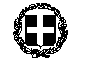 	ΣΙΑΤΙΣΤΑ 26/06/2023	ΣΙΑΤΙΣΤΑ 26/06/2023	ΣΙΑΤΙΣΤΑ 26/06/2023         ΔΗΜΟΣ ΒΟΪΟΥ         ΔΗΜΟΣ ΒΟΪΟΥ         ΔΗΜΟΣ ΒΟΪΟΥΔΙΕΥΘΥΝΣΗ ΤΟΠΙΚΗΣ ΟΙΚΟΝΟΜΙΚΗΣ ΑΝΑΠΤΥΞΗΣΔΙΕΥΘΥΝΣΗ ΤΟΠΙΚΗΣ ΟΙΚΟΝΟΜΙΚΗΣ ΑΝΑΠΤΥΞΗΣΔΙΕΥΘΥΝΣΗ ΤΟΠΙΚΗΣ ΟΙΚΟΝΟΜΙΚΗΣ ΑΝΑΠΤΥΞΗΣΤΜΗΜΑ ΕΜΠΟΡΙΚΩΝ ΔΡΑΣΤΗΡΙΟΤΗΤΩΝ	                                                           Αριθμ. πρωτ.:13531ΤΜΗΜΑ ΕΜΠΟΡΙΚΩΝ ΔΡΑΣΤΗΡΙΟΤΗΤΩΝ	                                                           Αριθμ. πρωτ.:13531ΤΜΗΜΑ ΕΜΠΟΡΙΚΩΝ ΔΡΑΣΤΗΡΙΟΤΗΤΩΝ	                                                           Αριθμ. πρωτ.:13531Ταχ. Δ/νση:Πλ.Τσιστιπούλου 5Πληροφορίες:Δανόγλου ΒασιλικήΤηλέφωνο:2465350112 E – mail:danoglou@voio.gr	                                                                                       ΠΡΟΣ:  κάθε ενδιαφερόμενο                                                          Κοιν:Δ/νση Οικονομικών                                                                     Υπηρεσιών ΘΕΜΑ : ΣΥΠΛΗΡΩΜΑΤΙΚΗ ΠΡΟΣΚΛΗΣΗ Α΄ΕΜΠΟΡΟΠΑΝΗΓΥΡΗΣ ΤΣΟΤΥΛΙΟΥ .                   (για πλήρωση κενών θέσεων στην εμποροπανήγυρη) ΘΕΜΑ : ΣΥΠΛΗΡΩΜΑΤΙΚΗ ΠΡΟΣΚΛΗΣΗ Α΄ΕΜΠΟΡΟΠΑΝΗΓΥΡΗΣ ΤΣΟΤΥΛΙΟΥ .                   (για πλήρωση κενών θέσεων στην εμποροπανήγυρη) ΘΕΜΑ : ΣΥΠΛΗΡΩΜΑΤΙΚΗ ΠΡΟΣΚΛΗΣΗ Α΄ΕΜΠΟΡΟΠΑΝΗΓΥΡΗΣ ΤΣΟΤΥΛΙΟΥ .                   (για πλήρωση κενών θέσεων στην εμποροπανήγυρη) ΘΕΜΑ : ΣΥΠΛΗΡΩΜΑΤΙΚΗ ΠΡΟΣΚΛΗΣΗ Α΄ΕΜΠΟΡΟΠΑΝΗΓΥΡΗΣ ΤΣΟΤΥΛΙΟΥ .                   (για πλήρωση κενών θέσεων στην εμποροπανήγυρη) 